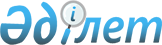 О внесении изменений и дополнений в некоторые решения Правительства Республики КазахстанПостановление Правительства Республики Казахстан от 14 мая 2004 года № 541      В соответствии с Законом Республики Казахстан от 1 апреля 1999 года "О бюджетной системе", а также в целях упорядочения сети дорог общего пользования республиканского значения Правительство Республики Казахстан постановляет: 

      1. Внести в некоторые решения Правительства Республики Казахстан следующие изменения и дополнения: 

      1) утратил силу постановлением Правительства РК от 20.08.2015 № 655 (вводится в действие по истечении десяти календарных дней после дня его первого официального опубликования).



      2) в постановлении Правительства Республики Казахстан от 12 декабря 2003 года N 1260 "О реализации Закона Республики Казахстан "О республиканском бюджете на 2004 год": 

      в приложении 2 к указанному постановлению: 

      в функциональной группе 12 "Транспорт и связь": 

      по администратору 215 "Министерство транспорта и коммуникаций Республики Казахстан": 

      в программе 002 "Развитие автомобильных дорог на республиканском уровне": 

      в подпрограмме 005 "Реализация проекта за счет внутренних источников": 

      в строке "Реконструкция автодороги Астана - Костанай - Челябинск" цифры "6652045" заменить цифрами "6428660"; 

      после строки "Реконструкция автодороги Алматы - Усть-Каменогорск 166000" дополнить строкой следующего содержания: 

      "Реконструкция автодороги Западный обход города Рудного 223385";



      3) в постановлении Правительства Республики Казахстан от 26 декабря 2003 года N 1327 "Об утверждении паспортов республиканских бюджетных программ на 2004 год": 

      в приложении 123 к указанному постановлению: 

      в таблице пункта 6: 

      в пункте 1 графы 5 строки, порядковый номер 3: 

      цифры "360,34", "6554710" заменить соответственно цифрами "367,24", "6331325"; 

      после строки "Бейнеу - Акжигит - граница Узбекистана - 9,24 км на сумму 466 000 тыс. тенге (Приказ Комитета по делам строительства Министерства индустрии и торговли Республики Казахстан N 263-ПИР от 01.07.2003 г.)" дополнить строкой следующего содержания: 

      "Западный обход города Рудного - 6,9 км на сумму 223 385 тыс. тенге"; 

      в пункте 7 цифры "360,34" заменить цифрами "367,24".

      Сноска. Пункт 1 с изменениями, внесенными постановлением Правительства РК от 20.08.2015 № 655 (вводится в действие по истечении десяти календарных дней после дня его первого официального опубликования).



      2. Настоящее постановление вступает в силу со дня подписания.       Премьер-Министр 

      Республики Казахстан 
					© 2012. РГП на ПХВ «Институт законодательства и правовой информации Республики Казахстан» Министерства юстиции Республики Казахстан
				